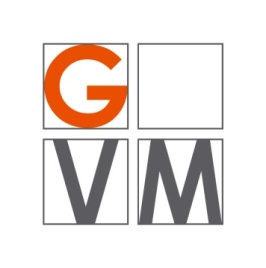 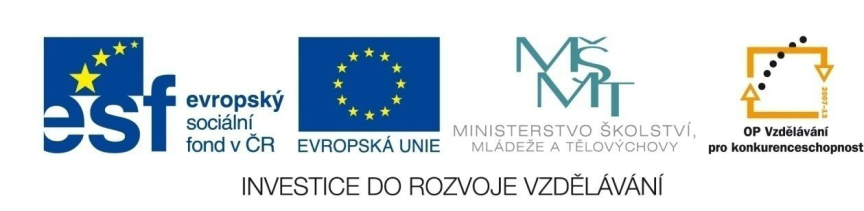 ProjektŠABLONY NA GVMGymnázium Velké Meziříčíregistrační číslo projektu: CZ.1.07/1.5.00/34.0948IV-2     Inovace a zkvalitnění výuky směřující k rozvoji matematické gramotnosti žáků středních školPYTHAGOROVA VĚTA, EUKLIDOVY VĚTYŘešené příklady:1) Rozhodněte, zda trojúhelník, jehož strany mají délky , kde , je pravoúhlý.Řešení:Je-li trojúhelník pravoúhlý, platí pro jeho strany Pythagorova věta.Označíme strany trojúhelníka:  , určíme.Rovnost platí, trojúhelník je pravoúhlý.2) Sestrojte úsečku o velikosti  užitíma) Pytharorovy věty,b) Euklidovy věty o odvěsně,c) Euklidovy věty o výšce.Řešení:a) Číslo 21 vyjádříme jako rozdíl druhých mocnin dvou přirozených čísel a porovnáme s Pythagorovou větou.Úsečka o velikosti  bude odvěsnou pravoúhlého trojúhelníka, jehož přepona má velikost c = 5 a druhá odvěsna b = 2. 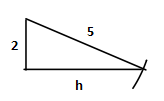 b) Číslo 21 vyjádříme jako součin dvou přirozených čísel a porovnáme s Euklidovou větou o odvěsně. Úsečka o velikosti  bude odvěsnou pravoúhlého trojúhelníka, jehož přepona má velikost c = 7 a na ní příslušný úsek ca = 3. Trojúhelník sestrojíme pomocí Thaletovy kružnice s průměrem 7. 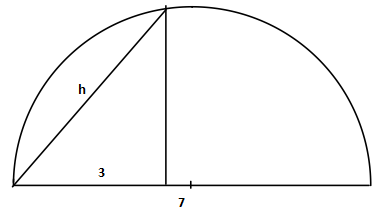 c) Číslo 21 vyjádříme jako součin dvou přirozených čísel a porovnáme s Euklidovou větou o výšce. Úsečka o velikosti  bude výškou pravoúhlého trojúhelníka, jehož přepona má velikost c = 10 a na ní příslušný úsek ca = 7 a úsek cb = 3. Trojúhelník sestrojíme pomocí Thaletovy kružnice s průměrem 10. 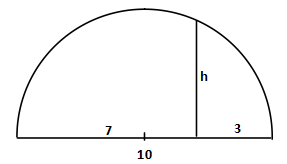 3) Dokažte, že v každém pravoúhlém trojúhelníku s přeponou c, odvěsnami a, b a výškou v k přeponě,  platí: .Řešení:Dokazujeme pomocí Euklidových vět: .Pomocí nich úpravami levé strany rovnosti dospějeme k pravé straně rovnosti.Rovnost platí.Příklady k procvičování:1) Vypočítejte obsah obdélníka s délkou strany a = 84 cm, je-li jeho úhlopříčka o 72 cm větší nežli jeho šířka. (správné řešení: 1 092 cm2)2) Určete obsah pravoúhlého lichoběžníka se základnami a = 66 cm, c = 18 cm, je-li jeho kosé rameno o 36 cm delší nežli jeho kolmé rameno. (správné řešení: 588 cm2)3) V jakém poměru dělí polokružnice úhlopříčku opsaného obdélníka?(správné řešení: 1 : 4)4) Rovnoramenný lichoběžník ABCD má větší základnu , rameno  a . Vypočítejte délku c kratší základny a výšky v lichoběžníka ABCD.(správné řešení: c = 1 dm; v = 2 dm)5) Vypočítejte délku tětivy v kružnici o poloměru r = 17 cm, víte-li že tětiva dělí průměr k ní kolmý v poměru 1 : 16.(správné řešení: 16 cm)6) Přímky AT, AT´ se dotýkají kružnice k(S, r) v bodech T, T´. Přímka TT´ dělí úsečku SA na úseky  SU = 1,5 m a  UA = 4,5 m. Vypočítejte velikosti: a) r,			b)  AT.(správné řešení: a) 3 m; b)  m)Použité zdroje a literatura:POMYKALOVÁ, Eva. Matematika pro gymnázia: planimetrie. 2. vyd. Praha: Prometheus, 1995, 207 s. Učebnice pro střední školy (Prometheus). ISBN 80-858-4907-0.PETÁKOVÁ, Jindra a Leo BOČEK. Matematika: příprava k maturitě a k přijímacím zkouškám na vysoké školy. 1. vyd. Praha: Prometheus, 1998, 303 s. Učebnice pro střední školy (Prometheus). ISBN 80-719-6099-3.FUCHS, Eduard a Josef KUBÁT. Standardy a testové úlohy z matematiky pro čtyřletá gymnázia: příprava k maturitě a k přijímacím zkouškám na vysoké školy. 1. vyd. Praha: Prometheus, 1998, 147 s. Učebnice pro střední školy (Prometheus). ISBN 80-719-6095-0.KUBÁT, Josef, Dag HRUBÝ a Josef PILGR. Sbírka úloh z matematiky pro střední školy: maturitní minimum. 1. vyd. Praha: Prometheus, 1996, 195 s. Učebnice pro střední školy (Prometheus). ISBN 80-719-6030-6.BUŠEK, Ivan. Řešené maturitní úlohy z matematiky. 1. vydání. Praha: SPN, 1985. BENDA, Petr. A KOL. Sbírka maturitních příkladů z matematiky. 8. vydání. Praha: SPN, 1983. VEJSADA, František a František TALAFOUS. Sbírka úloh z matematiky pro gymnasia. 1. vydání. Praha: SPN, 1969. POLÁK, Josef. Přehled středoškolské matematiky. 4. vydání. Praha: SPN, 1983. AutorJana HomolováJazykčeštinaDatum vytvoření7. 10. 2012Cílová skupinažáci 16 – 19 letStupeň a typ vzdělávánígymnaziální vzděláváníDruh učebního materiáluvzorové příklady a příklady k procvičeníOčekávaný výstupžák ovládá Pythagorovu větu a Euklidovy věty a umí je aplikovat při řešení úlohAnotacemateriál je vhodný nejen k výkladu a procvičování, ale i k samostatné práci žáků, k jejich domácí přípravě, velké uplatnění najde zejména při přípravě žáků k maturitní zkoušce